ПОДАРОК ДЛЯ ВАСКому[Получатель]Сумма[Сумма]От кого[Отправитель]Истекает[Дата]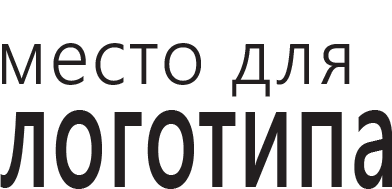 [НАЗВАНИЕ КОМПАНИИ][Адрес компании] | [Телефон] | [Веб-сайт]ПОДАРОК ДЛЯ ВАСКому[Получатель]Сумма[Сумма]От кого[Отправитель]Истекает[Дата][НАЗВАНИЕ КОМПАНИИ][Адрес компании] | [Телефон] | [Веб-сайт]ПОДАРОК ДЛЯ ВАСКому[Получатель]Сумма[Сумма]От кого[Отправитель]Истекает[Дата][НАЗВАНИЕ КОМПАНИИ][Адрес компании] | [Телефон] | [Веб-сайт]